P : ________________________                               D : _______________________________La rentrée des classes : mots cachés.Retrouve les mots suivants :Cahier CartableCiseaux Colle Crayon EffaceurFardeGomme LatteMarqueurs PlumierStyloTaille-crayon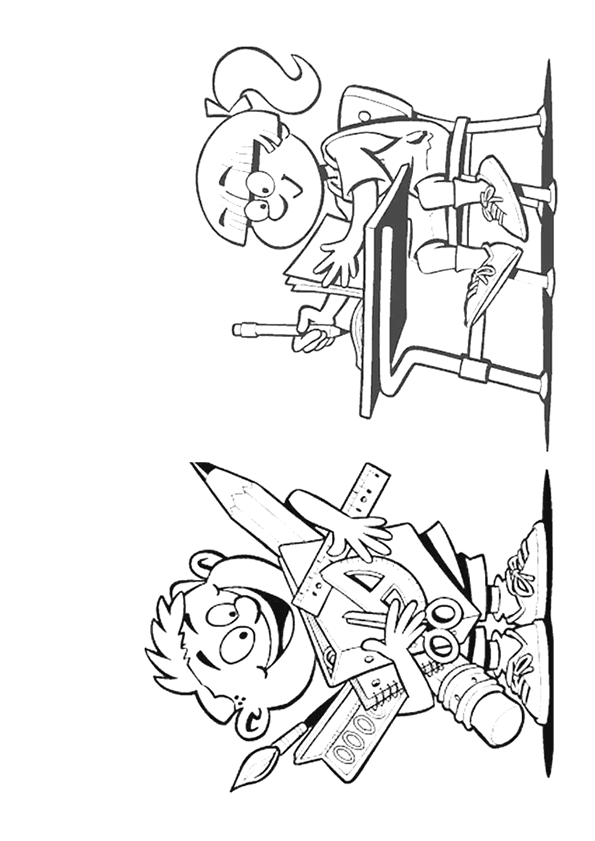 PLUMIERUIOCOLLEAPQSDFGHJKLMWXCRKNFKDJJGREANBVQRLATTEKDKPXFQJUYVRBNCGCRAYONOEPFDGKAZGKMZIESUVEEHXRKFODKSLVRCRQHZTHKLATTLNSIECGCAHIERSYLOCSEAUXBLEVIFLTDGEMMRELIRVEROINCAYONDEFFACEURJTUTAILLECRAYONDQXERJYKLBGOMMEDRYGVQFZNFARDIEV